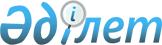 Об утверждении Правил проведения конкурса на основе открытого тендера по определению перевозчиков, осуществляющих железнодорожные пассажирские перевозки по социально значимым межобластным сообщениям, убытки которых подлежат субсидированию за счет бюджетных средств
					
			Утративший силу
			
			
		
					Постановление Правительства Республики Казахстан от 1 августа 2011 года № 886. Утратило силу постановлением Правительства Республики Казахстан от 10 августа 2015 года № 624      Сноска. Утратило силу постановлением Правительства РК от 10.08.2015 № 624 (вводится в действие со дня его первого официального опубликования).      Примечание РЦПИ!

      В соответствии с Законом РК от 29.09.2014 г. № 239-V ЗРК по вопросам разграничения полномочий между уровнями государственного управления см. приказ и.о. Министра по инвестициям и развитию Республики Казахстан от 30 октября 2014 года № 113.      В соответствии с подпунктом 13) пункта 1 статьи 14 Закона Республики Казахстан от 8 декабря 2001 года «О железнодорожном транспорте» Правительство Республики Казахстан ПОСТАНОВЛЯЕТ:



      1. Утвердить прилагаемые Правила проведения конкурса на основе открытого тендера по определению перевозчиков, осуществляющих железнодорожные пассажирские перевозки по социально значимым межобластным сообщениям, убытки которых подлежат субсидированию за счет бюджетных средств.



      2. Настоящее постановление вводится в действие по истечении десяти календарных дней после первого официального опубликования.      Премьер-Министр

      Республики Казахстан                       К. МасимовУтверждены          

постановлением Правительства

Республики Казахстан    

от 1 августа 2011 года № 886 

Правила

проведения конкурса на основе открытого тендера по определению

перевозчиков, осуществляющих железнодорожные пассажирские

перевозки по социально значимым межобластным сообщениям, убытки

которых подлежат субсидированию за счет бюджетных средств 

1. Общие положения

      1. Правила проведения конкурса на основе открытого тендера по определению перевозчиков, осуществляющих железнодорожные пассажирские перевозки по социально значимым межобластным сообщениям, убытки которых подлежат субсидированию за счет бюджетных средств (далее – Правила) разработаны в соответствии с подпунктом 13) пункта 1 статьи 14 Закона Республики Казахстан от 8 декабря 2001 года «О железнодорожном транспорте» и постановлением Правительства Республики Казахстан от 11 ноября 2004 года № 1188 «Об утверждении Правил субсидирования убытков перевозчика, связанных с осуществлением пассажирских перевозок по социально значимым сообщениям» и определяют порядок организации, условия, сроки проведения конкурса на основе открытого тендера по определению перевозчиков, осуществляющих железнодорожные пассажирские перевозки по социально значимым межобластным сообщениям, убытки которых подлежат субсидированию за счет бюджетных средств (далее – тендер) и пролонгации Договора о субсидировании убытков перевозчика, связанных с осуществлением перевозок по социально значимым межобластным сообщениям (далее – Договор). Под уполномоченным органом в настоящих Правилах понимается центральный исполнительный орган, осуществляющий руководство в сфере железнодорожного транспорта, а также в пределах, предусмотренных законодательством Республики Казахстан, – межотраслевую координацию.



      Под национальным перевозчиком пассажиров в настоящих Правилах понимается юридическое лицо, определяемое Правительством Республики Казахстан, контрольный пакет акций которого принадлежит Национальной железнодорожной компании, оказывающее услуги по перевозке пассажиров, багажа, грузобагажа, почтовых отправлений, в том числе выполняющее специальные и воинские перевозки.

      Сноска. Пункт 1 с изменением, внесенным постановлением Правительства РК от 11.11.2013 № 1202 (вводится в действие по истечении десяти календарных дней со дня первого официального опубликования).



      2. Конкурсная документация к тендеру разрабатывается и утверждается уполномоченным органом на основе лотов, сформированных на базе нормативного графика движения пассажирских поездов национальной железнодорожной компании, курсирование которых предполагается по социально значимым межобластным сообщениям, определенным постановлением Правительства Республики Казахстан от 11 ноября 2004 года № 1185 «Об определении социально значимых межобластных сообщений» и типовой конкурсной документации согласно приложению 1 к настоящим Правилам.



      3. Организатором проведения тендера выступает уполномоченный орган. 

2. Формирование тендерной комиссии

      4. Для обеспечения проведения тендера и определения победителя, а также для рассмотрения вопросов пролонгации Договоров формируется тендерная комиссия (далее – комиссия). Состав комиссии утверждается приказом первого руководителя уполномоченного органа либо лица, его замещающего, при этом общее количество членов комиссии должно составлять нечетное число и быть не менее трех человек. Комиссию возглавляет  председатель комиссии, а при его отсутствии заместитель председателя. Секретарь комиссии не является членом комиссии и не имеет права голоса при принятии комиссией решений.



      5. Комиссия принимает и рассматривает тендерные заявки участников, проводит тендер и определяет победителей, а также рассматривает заявки на пролонгацию договоров и принимает решение о пролонгации или отказе в пролонгации договоров.



      6. Председатель комиссии, а в случае его отсутствия заместитель председателя, руководит деятельностью комиссии, председательствует на заседаниях комиссии, планирует работу и осуществляет общий контроль за реализацией ее решений.



      7. Организатором тендера допускается привлечение иных специалистов, имеющих опыт работы по предоставлению услуг по перевозке пассажиров на безвозмездной основе для работы в качестве экспертов.



      8. Эксперты дают экспертное заключение о соответствии заявок участников требованиям конкурсной документации и заявок на пролонгацию Договора, требованиям настоящих Правил и не имеют права голоса при принятии комиссией решения. Заключение экспертов учитывается при оценке и сопоставлении представленных тендерных заявок участников, определении победителя и принятии решений о пролонгации договора. Экспертное заключение оформляется в письменном виде, подписывается экспертами и прилагается к протоколу заседания комиссии. 

3. Требования к участникам тендера и тендерной заявке

      9. К участию в тендере допускаются потенциальные перевозчики, являющиеся плательщиками НДС и соответствующие условиям, определенным в пункте 10 настоящих Правил, своевременно подавшие заявку и другие необходимые документы в соответствии с настоящими Правилами.



      10. Для участия в тендере и/или пролонгации Договоров потенциальным перевозчикам необходимо соответствовать следующим условиям:



      1) исключен постановлением Правительства РК от 07.12.2012 № 1560 (вводится в действие по истечении десяти календарных дней после первого официального опубликования);



      2) наличие на территории Республики Казахстан зарегистрированного в установленном законодательством порядке, соответствующего требованиям технической безопасности собственного или используемого на иных законных основаниях пассажирского подвижного состава для организации пассажирских перевозок, при этом количество указанных пассажирских вагонов по типам (общий, плацкарт, купе) соответственно (кроме вагонов акционерного общества «Пассажирская лизинговая вагонная компания») должно составлять не менее 30 %, а электро-дизель поездов 100 % от требуемого количества вагонов;



      3) отсутствие задолженности по налогам и другим обязательным платежам в бюджет и отчислениям в единый накопительный пенсионный фонд, за исключением случаев, когда срок уплаты отсрочен в соответствии с законодательством Республики Казахстан;



      4) наличие собственного квалифицированного штата работников поездных бригад, необходимого для обслуживания соответствующих социально значимых маршрутов, и/или гарантия о приеме на работу квалифицированного штата работников поездных бригад перевозчика, ранее обслуживавшего социально значимый маршрут с учетом прицепных и беспересадочных вагонов в пределах нормативной численности;



      5) отсутствие у перевозчика задолженности перед Национальным оператором инфраструктуры, оператором локомотивной тяги и другими железнодорожными организациями, оказывающими услуги по аренде вагонов, техническому обслуживанию, экипировке топливом и водой пассажирских вагонов, предоставлению услуг по аренде помещений и справочно-информационных услуг на вокзалах за 12 месяцев (на первое число месяца, предшествующего дате проведения конкурса или пролонгации Договора);



      6) наличие у перевозчика собственных денежных и основных средств, составляющих не менее 5 % от годового объема субсидий, предусмотренных на заявленный маршрут.

      Сноска. Пункт 10 с изменениями, внесенными постановлениями Правительства РК от 07.12.2012 № 1560 (вводится в действие по истечении десяти календарных дней после первого официального опубликования); от 11.11.2013 № 1202 (вводится в действие по истечении десяти календарных дней со дня первого официального опубликования); от 20.12.2013 № 1363 (вводится в действие с 01.01.2014).



      11. Для участия в тендере и/или пролонгации Договоров потенциальный перевозчик представляет в адрес уполномоченного органа тендерную заявку с приложением следующих документов:



      1) заявление на участие в тендере в соответствии с приложением 2 (для юридических лиц) или приложением 3 (для физических лиц) к настоящим Правилам;



      2) сведения о собственном и (или) находящемся в доверительном управлении имущественном найме или используемом на иных законных основаниях инвентарном парке подвижного состава, прошедших государственную регистрацию в установленном законодательством порядке (с приложением нотариально заверенных документов, подтверждающих право собственности или аренды, государственную регистрацию вагонов) с указанием типов, количества, года выпуска, заводских номеров вагонов, технического состояния и плановых видов ремонта по заявленным сообщениям согласно приложению 4 к настоящим Правилам, при этом количество указанных пассажирских вагонов по типам (общий, плацкарт, купе) соответственно (кроме вагонов акционерного общества «Пассажирская лизинговая вагонная компания») должно составлять не менее 30 %, а электро-дизель поездов 100 % от требуемого количества вагонов;



      3) оригинал справки установленной формы соответствующего налогового органа об отсутствии (наличии) налоговой задолженности и задолженности по обязательным пенсионным взносам, обязательным профессиональным пенсионным взносам в единый накопительный пенсионный фонд более чем за три месяца, предшествующих дате вскрытия конвертов с конкурсными заявками и/или заявками на пролонгацию Договора, за исключением случаев, когда срок уплаты отсрочен в соответствии с законодательством Республики Казахстан, за подписью первого руководителя или лица, имеющего право подписи (с приложением соответствующего документа, подтверждающего данное право) с печатью данного налогового органа. В случае если в справке указана задолженность, необходимо приложить документы, подтверждающие сроки образования данной задолженности за подписью лица, выдавшего справку;



      4) тендерные предложения по обеспечению основных условий и требований к организации перевозок пассажиров по выставленным на тендер маршрутам в социально значимых сообщениях в соответствии с приложением 5 к настоящим Правилам;



      5) сведения о наличии собственного квалифицированного штата работников поездных бригад на ранее обслуживаемые социально значимые маршруты с учетом прицепных и беспересадочных вагонов. При подаче заявления на маршруты, ранее обслуживаемые другими перевозчиками, гарантийное письмо-обязательство о приеме на работу квалифицированного штата работников поездных бригад перевозчика, ранее обслуживавшего социально значимый маршрут с учетом прицепных и беспересадочных вагонов в пределах нормативной численности в соответствии с приложением 6 к настоящим Правилам;



      6) в случае подачи заявки на пролонгацию Договора акт сверки взаиморасчетов по задолженности перед Национальным оператором инфраструктуры, оператором локомотивной тяги и другими железнодорожными организациями, оказывающими услуги по аренде вагонов, техническому обслуживанию, экипировке топливом и водой пассажирских вагонов, предоставлению услуг по аренде помещений и справочно-информационных услуг на вокзалах, на первое число текущего месяца, скрепленный печатями, заверенный подписями перевозчика и первого руководителя, и при наличии задолженности двустороннее соглашение, включающее график гарантированного погашения задолженности, подписанное первыми руководителями, или оригиналы платежных поручений, подтверждающие погашение задолженности датированные месяцем представления заявки на пролонгацию с отметками банка о проведении платежа;



      7) предложения по обеспечению условий и требований к организации перевозок пассажиров по маршрутам, заявленным на пролонгацию Договора в соответствии с приложением 5 к настоящим Правилам;



      8) обеспечение заявки на участие в тендере в соответствии с пунктом 44 настоящих Правил;



      9) план мероприятий по обеспечению развития выбранного социально значимого сообщения, повышения качества сервисных услуг, повышения квалификации штата работников, ежегодного приобретения вагонов для пополнения собственного парка вагонов.

      Сноска. Пункт 11 с изменениями, внесенными постановлениями Правительства РК от 07.12.2012 № 1560 (вводится в действие по истечении десяти календарных дней после первого официального опубликования); от 11.11.2013 № 1202 (вводится в действие по истечении десяти календарных дней со дня первого официального опубликования); от 20.12.2013 № 1363 (вводится в действие с 01.01.2014).



      12. Требуемые для участия в тендере и/или принятия решения о пролонгации Договора документы представляются на государственном или русском языках в двух экземплярах, должны быть прошиты, с пронумерованными страницами, последняя страница заверяется печатью юридического лица или подписью физического лица.



      13. В тендерной заявке и/или заявке на пролонгацию Договора не должно быть никаких вставок между строчками, подтирок или приписок.



      14. Потенциальный перевозчик запечатывает тендерную заявку и/или заявку на пролонгацию Договора в конверт, на котором указываются наименование и адрес потенциального перевозчика. После этого конверт запечатывается во внешний конверт.



      15. Конверты должны быть адресованы организатору тендера (комиссии) с пометками:



      в случае намерения участия в тендере – «Тендерная заявка на конкурс по определению перевозчиков, осуществляющих железнодорожные пассажирские перевозки по социально значимым межобластным сообщениям, убытки которых подлежат субсидированию из республиканского бюджета»;



      в случае намерения продления Договора – «Заявка на пролонгацию Договора о субсидировании убытков перевозчика, связанных с осуществлением пассажирских перевозок по социально значимым межобластным сообщениям».



      16. Потенциальный участник может изменить или отозвать свою тендерную заявку и/или заявку на пролонгацию Договора до истечения окончательного срока представления тендерных заявок (заявок на пролонгацию Договора). Изменение должно быть подготовлено, запечатано и представлено так же, как и сама заявка. Такое изменение или уведомление об отзыве является действительным, если оно получено организатором тендера (комиссией) до истечения окончательного срока представления тендерных заявок (заявок на пролонгацию Договора).



      17. Никакие изменения не должны вноситься в заявки после истечения окончательного срока представления заявок. 

4. Организация проведения тендера

      18. Тендер и/или пролонгация Договора проводятся 1 раз в год за исключением случаев досрочного расторжения действующих договоров или признания нового маршрута социально значимым, утверждаемых постановлением Правительства Республики Казахстан от 11 ноября 2004 года № 1185 «Об определении социально значимых межобластных сообщений».



      19. В случае досрочного расторжения Договора допускается передача дальнейшей организации перевозок Национальному перевозчику пассажиров до конца года либо до определения перевозчика в пределах суммы, не превышающей суммы выделенных субсидий на соответствующий период с обязательным использованием работников, ранее обслуживающих данный маршрут (проводников и начальников поездов) путем заключения Договора, составленного по форме согласно приложению 7 к настоящим Правилам.

      В случае расторжения Договора перевозчику выплачивается сумма пропорционально периоду и объему исполнения договорных обязательств.

      Сноска. Пункт 19 в редакции постановления Правительства РК от 11.11.2013 № 1202 (вводится в действие по истечении десяти календарных дней со дня первого официального опубликования).



      20. После принятия уполномоченным органом решения о проведении тендера, через средства массовой информации подается соответствующее объявление и определяется перечень маршрутов социально значимых межобластных сообщений, выставляемых на тендер. Объявление подается не позднее чем за 15 календарных дней до проведения тендера, в случае повторного проведения тендера – за 7 календарных дней.



      21. После объявления о проведении тендера потенциальные перевозчики, желающие принять участие в тендере, представляют тендерные заявки в адрес уполномоченного органа с приложением документов, перечисленных в пункте 11 настоящих Правил.



      22. Прием заявок на участие в тендере осуществляется путем занесения в журнал регистрации заявок (прошитый, пронумерованный, запарафированный секретарем комиссии и скрепленный печатью) и завершается за один рабочий день до даты проведения тендера, а для принятия решения о пролонгации Договора завершается за тридцать пять календарных дней до окончания срока действия Договора. 

5. Порядок проведения тендера, оценки

тендерных предложений и определения победителя(лей)

      23. Комиссия вскрывает конверты с тендерными заявками в присутствии участников или их уполномоченных представителей, полномочия которых подтверждены доверенностью на право участия в заседании комиссии.



      24. При процедуре вскрытия конвертов с тендерными заявками комиссия объявляет присутствующим лицам наименования и местонахождение потенциальных перевозчиков, участвующих в конкурсе, предложенные ими цены, информацию о наличии или отсутствии документов, составляющих тендерную заявку.



      Не позднее одного рабочего дня, следующего за днем вскрытия конвертов с заявками на участие в конкурсе, комиссия составляет и подписывает соответствующий протокол.



      25. Протокол вскрытия конвертов с заявками подписывается присутствующими на процедуре вскрытия конвертов членами комиссии, а также секретарем комиссии.



      Уполномоченный орган не позднее пяти рабочих дней, следующих за днем вскрытия конвертов с заявками:



      1) направляет либо представляет копию протокола вскрытия конвертов с заявками потенциальным перевозчикам либо их уполномоченным представителям;



      2) опубликовывает на интернет-ресурсе уполномоченного органа текст подписанного протокола вскрытия конвертов с заявками. Сведения, содержащиеся в протоколе вскрытия конвертов с заявками и размещенные на интернет-ресурсе уполномоченного органа, должны быть доступны для ознакомления всем заинтересованным лицам без взимания платы.



      26. Потенциальным перевозчикам, отсутствовавшим при процедуре вскрытия конвертов с заявками на участие в конкурсе, копия протокола вскрытия конвертов представляется по их письменному запросу либо по письменному запросу их уполномоченных представителей в срок не позднее пяти рабочих дней со дня получения уполномоченным органом такого запроса.



      27. Комиссия оценивает и сопоставляет тендерные заявки, которые были приняты к рассмотрению для участия в тендере, и определяет перевозчика (перевозчиков), победившего в тендере, с учетом качественных характеристик услуг и предлагаемого объема необходимых субсидий по маршрутам.



      28. При рассмотрении, оценке и сопоставлении заявок комиссия может запросить у потенциальных перевозчиков разъяснения в связи с их заявками с тем, чтобы облегчить рассмотрение, оценку и сопоставление заявок с целью уточнения сведений, содержащихся в заявках потенциальных перевозчиков. Комиссия также может запрашивать необходимую информацию у соответствующих государственных органов, физических и юридических лиц.



      Не допускаются запросы, предложения или разрешения с тем, чтобы привести тендерную заявку (заявку на пролонгацию Договора), не отвечающую требованиям конкурсной документации (настоящих Правил) в соответствие с этими требованиями.



      29. Комиссия отклоняет тендерную заявку, если:



      1) потенциальный перевозчик, представивший данную тендерную заявку, не соответствует требованиям пункта 10 настоящих Правил;



      2) цена тендерной заявки потенциального перевозчика, допущенного к участию в тендере, превышает сумму, выделенную для субсидирования межобластного социально значимого сообщения;



      3) потенциальный перевозчик не выполнил требование пункта 43 настоящих Правил;



      4) потенциальным перевозчиком, допущенным к участию в тендере, применена демпинговая цена тендерной заявки (заявленная перевозчиками сумма субсидий составляет ниже на 10 % от установленного уполномоченным органом объема субсидий на маршрут).

      Сноска. Пункт 29 с изменением, внесенным постановлением Правительства РК от 07.12.2012 № 1560 (вводится в действие по истечении десяти календарных дней после первого официального опубликования).



      30. Тендер признается состоявшимся, если по одному выставляемому на тендере лоту подали заявки не менее двух участников тендера, отвечающих условиям тендера и представивших документы для участия в тендере в соответствии с настоящими Правилами.



      31. Решение комиссии принимается открытым голосованием и считается принятым, если за него подано большинство голосов от общего количества членов комиссии. В случае равенства голосов принятым считается решение, за которое проголосовал председатель комиссии. Решение комиссии признается легитимным при присутствии на процедуре голосования не менее двух третьей от общего количества членов комиссии.



      Отсутствие любого члена и секретаря комиссии при подведении итогов конкурса допускается при наличии уважительных причин с предоставлением документа, подтверждающего данный факт.



      32. Комиссия подводит итоги тендера в срок не более 10 рабочих дней со дня вскрытия конвертов с оформлением протокола об итогах тендера, который подписывается членами комиссии и секретарем комиссии.



      Уполномоченный орган не позднее пяти рабочих дней, следующих за днем подписания протокола об итогах тендера:



      1) направляет потенциальным перевозчикам копию протокола об итогах тендера;



      2) опубликовывает на интернет-ресурсе уполномоченного органа текст подписанного протокола об итогах тендера. Сведения, содержащиеся в протоколе об итогах тендера и размещенные на интернет-ресурсе уполномоченного органа, должны быть доступны для ознакомления всем заинтересованным лицам без взимания платы.



      33. Выигравшим признается перевозчик, предлагающий минимальные объемы субсидий и обязующийся обеспечить бесперебойное осуществление перевозок в социально значимых сообщениях с учетом прицепных и беспересадочных вагонов с перечнем обязательных услуг, установленных уполномоченным органом.



      34. При подведении итогов тендера комиссия помимо победителя тендера на каждом маршруте определяет потенциального участника на каждом маршруте, предложения которого были наиболее предпочтительными.



      35. Между победителем тендера и уполномоченным органом в течение пяти рабочих дней со дня подписания протокола об итогах тендера заключается Договор, составленный по форме согласно приложению 7 к настоящим Правилам.



      36. Заявки потенциального перевозчика на участие в тендере действительны до истечения календарного 10-дневного срока после подписания всеми членами комиссии протокола об итогах тендера.



      37. При отказе победителя от заключения Договора уполномоченный орган заключает Договор с другим участником тендера, предложение которого является наиболее предпочтительным после предложения победителя. При этом сумма обеспечения заявки на участие в тендере организатором тендера не возвращается потенциальному перевозчику, определенному победителем тендера.



      38. В случае отказа участника (участников) тендера, тендерные предложения которого (которых) признаны наилучшими после предложения победителя, от заключения Договора с уполномоченным органом тендер признается не состоявшимся.



      39. В случае если тендер признается комиссией не состоявшимся, комиссия принимает одно из следующих решений:



      1) о проведении повторного тендера;



      2) в случае, когда к участию в тендере допущен только один потенциальный перевозчик, заключить с ним Договор. Цена заключенного Договора не должна превышать сумму, выделенных субсидий.



      40. Если по результатам повторного тендера победитель не был определен, то допускается заключение договора с Национальным перевозчиком пассажиров в пределах суммы, не превышающей суммы выделенных субсидий на соответствующий год, с трудоустройством работников, ранее обслуживающих данный маршрут (проводников и начальников поездов).

      Сноска. Пункт 40 в редакции постановления Правительства РК от 11.11.2013 № 1202 (вводится в действие по истечении десяти календарных дней со дня первого официального опубликования).



      41. В целях бесперебойного обеспечения перевозки пассажиров железнодорожным транспортом уполномоченный орган может продлить действие Договора, но не более чем на один квартал следующего года в объеме, не превышающем объема выделенных средств по данному Договору в первом квартале текущего года, в случае, если в установленные законодательными актами Республики Казахстан сроки не принят Закон Республики Казахстан о республиканском бюджете на соответствующий год или не определен перевозчик. 

6. Обеспечение заявки на участие в тендере

      42. Обеспечение заявки на участие в тендере вносится потенциальным перевозчиком в качестве гарантии того, что он заключит Договор, предусмотренный конкурсной документацией, в случае объявления его победителем тендера.



      43. Обеспечение заявки на участие в тендере вносится в размере 3 % от предлагаемой потенциальным перевозчиком суммы тендерной заявки.



      44. Потенциальный перевозчик выбирает один из следующих видов обеспечения заявки на участие в тендере:



      1) гарантийный денежный взнос, который вносится на банковский счет организатора тендера, объявленный через средства массовой информации;



      2) банковскую гарантию, составленную по форме согласно приложению 8 к настоящим Правилам.



      Не допускается совершение потенциальным перевозчиком действий, приводящих к возникновению у третьих лиц права требования в целом либо в части на внесенный гарантийный денежный взнос до истечения срока действия его заявки на участие в тендере.



      45. Организатор тендера возвращает потенциальному перевозчику внесенное им обеспечение заявки на участие в тендере в течение 5 (пяти) банковских дней со дня наступления одного из следующих случаев:



      1) отзыва данным потенциальным перевозчиком своей заявки на участие в тендере до истечения окончательного срока представления заявок на участие в тендере;



      2) подписания Договора;



      3) истечения срока действия заявки потенциального перевозчика на участие в тендере. 

7. Пролонгация Договора

      46. В целях бесперебойного обеспечения перевозки пассажиров допускается пролонгация Договора на основании решения комиссии о пролонгации Договора на срок не более 1 года и не более 3 раз. При этом сумма субсидий пролонгированного Договора не должна превышать суммы выделенных субсидий на соответствующий год.



      47. Уполномоченный орган утверждает и за 40 календарных дней до окончания срока действия действующих  договоров предоставляет перевозчику основные условия осуществления перевозок пассажиров по социально значимым сообщениям на соответствующий год согласно приложению 1 к настоящим Правилам.



      48. Для рассмотрения вопроса пролонгации Договора перевозчик за 35 календарных дней до окончания срока действия Договора предоставляет в адрес уполномоченного органа заявку на пролонгацию Договора в соответствии с приложением 9 и 10 к настоящим Правилам, с приложением документов, указанных в подпунктах 2), 3) и 5)-7) пункта 11 настоящих Правил.



      49. Комиссия отклоняет Заявку, если представленная заявка не соответствует пункту 48 настоящих Правил.



      50. Комиссия в течение трех рабочих дней подводит итоги рассмотрения заявок перевозчиков на пролонгацию Договоров с оформлением соответствующего протокола.



      51. Пролонгация Договора осуществляется в случае:



      1) соответствия перевозчика условиям, определенным в пункте 10 настоящих Правил;



      2) надлежащего исполнения обязательств по действующему Договору.



      52. В случае принятия Комиссией решения о пролонгации Договора с перевозчиком, между перевозчиком и уполномоченным органом в течение трех рабочих дней заключается соответствующее дополнительное соглашение. 

8. Особые условия

      53. В целях бесперебойного и безопасного обеспечения перевозки пассажиров железнодорожным транспортом перевозчик заключает договора на предоставление услуг магистральной железнодорожной сети, локомотивной тяги, аренды пассажирских вагонов, техническому обслуживанию и экипировке топливом и водой, предоставление вокзальных услуг на условиях и ценах субъектов регулируемых рынков и в течение 60 календарных дней после заключения или пролонгации Договора предоставляет в уполномоченный орган копии договоров.



      54. Уполномоченный орган расторгает Договор с перевозчиком в одностороннем порядке в следующих случаях:



      1) ненадлежащего исполнения перевозчиком своих договорных обязательств перед уполномоченным органом;



      2) неисполнения пункта 53 настоящих Правил;



      3) выявления нецелевого использования денежных средств.

Приложение 1               

к Правилам проведения конкурса      

на основе открытого тендера по определению

перевозчиков, осуществляющих железнодорожные

пассажирские перевозки по социально значимым

межобластным сообщениям, убытки которых подлежат

субсидированию за счет бюджетных средств

      Основные условия осуществления перевозок пассажиров по

    социально значимым сообщениям на 20__ год в соответствии с

    выставленным на тендер или пролонгацию договоров маршрутам

                 в социально значимых сообщенияхпродолжение таблицыпродолжение таблицы

Приложение 2                   

к Правилам проведения конкурса         

на основе открытого тендера по определению   

перевозчиков, осуществляющих железнодорожные  

пассажирские перевозки по социально значимым  

межобластным сообщениям, убытки которых подлежат

субсидированию за счет бюджетных средств                    Министерство транспорта и коммуникаций

                        Республики Казахстан

                             ЗАЯВЛЕНИЕ

                        (для юридического лица)      Сноска. Приложение 2 с изменениями, внесенным постановлением Правительства РК от 11.11.2013 № 1202 (вводится в действие по истечении десяти календарных дней со дня первого официального опубликования).      Прошу допустить для участия в конкурсе на основе открытого

тендера по определению перевозчиков, осуществляющих железнодорожные

пассажирские перевозки по социально значимым межобластным сообщениям,

убытки которых подлежат субсидированию из республиканского бюджета по

маршруту_____________________________________________

                        (наименование маршрута)Сведения о перевозчике:      1. Форма собственности_________________________________________

      2. Год создания________________________________________________

      3. Свидетельство* или справка о государственной регистрации

(перерегистрации) юридического лица – для юридического лица

______________________________________________________________

                 (номер, кем и когда выдано)

      Примечание: *свидетельство о государственной (учетной)

регистрации (перерегистрации) юридического лица (филиала,

представительства), выданное до введения в действие Закона Республики

Казахстан от 24 декабря 2012 года «О внесении изменений и дополнений

в некоторые законодательные акты Республики Казахстан по вопросам

государственной регистрации юридических лиц и учетной регистрации

филиалов и представительств», является действительным до прекращения

деятельности юридического лица.

      4. Индивидуальный идентификационный номер, бизнес-

идентификационный номер _____________________________________________

      5. Банковские реквизиты

_____________________________________________________________________

            (ИИК, БИК, наименование и местонахождение банка)

      6. Юридический адрес и другие реквизиты

_____________________________________________________________________

            (почтовый адрес, телефон, телефакс, телекс)

      7. ____________________________________________________________

            (Ф.И.О. первого руководителя организации)

      8. Прилагаемые документы:

      1) _______________________________________________

      2) _______________________________________________

      3) _______________________________________________         Руководитель организации: Ф.И.О., подпись, дата

Приложение 3               

к Правилам проведения конкурса      

на основе открытого тендера по определению

перевозчиков, осуществляющих железнодорожные

пассажирские перевозки по социально значимым

межобластным сообщениям, убытки которых подлежат

субсидированию за счет бюджетных средств                Министерство транспорта и коммуникаций

                        Республики Казахстан

                             ЗАЯВЛЕНИЕ

                     (для физического лица)      Сноска. Приложение 3 с изменением, внесенным постановлением Правительства РК от 11.11.2013 № 1202 (вводится в действие по истечении десяти календарных дней со дня первого официального опубликования).      Прошу допустить для участия в конкурсе на основе открытого

тендера по определению перевозчиков, осуществляющих железнодорожные

пассажирские перевозки по социально значимым межобластным сообщениям,

убытки которых подлежат субсидированию из республиканского бюджета по

маршруту ____________________________________________________________

_____________________________________________________________________

                        (наименование маршрута)                        Сведения о перевозчике:      1. Документ, удостоверяющий личность физического лица

_____________________________________________________________________

                       (номер, кем и когда выдан)

      2. Индивидуальный идентификационный номер, бизнес-

идентификационный номер _____________________________________________

      3. Банковские реквизиты________________________________________

                          (ИИК, наименование и местонахождение банка)

      1. Адрес и другие реквизиты ___________________________________

                          (почтовый адрес, телефон, телефакс, телекс)

      5. Прилагаемые документы:

      1) ________________________________________

      2) ________________________________________

      3) ________________________________________Ф.И.О., подпись, дата

Приложение 4                

к Правилам проведения конкурса      

на основе открытого тендера по определению

перевозчиков, осуществляющих железнодорожные

пассажирские перевозки по социально значимым

межобластным сообщениям, убытки которых подлежат

субсидированию за счет бюджетных средств

        Сведения об инвентарном парке подвижного состава

Приложение 5                

к Правилам проведения конкурса      

на основе открытого тендера по определению

перевозчиков, осуществляющих железнодорожные

пассажирские перевозки по социально значимым

межобластным сообщениям, убытки которых подлежат

субсидированию за счет бюджетных средств

      Предложения по обеспечению условий и требований к

     организации перевозок пассажиров по выставленным на

    тендер или пролонгацию договоров маршрутам в социально

               значимых сообщениях на 20__ годпродолжение таблицыпродолжение таблицыпродолжение таблицы                        Сведения о сервисе, предлагаемом в поезде и

                        уровне комфортности вагонов                        Данные по объемам субсидирования выполненные

                        в соответствии с прилагаемыми                        Приложение:

                        1)___________

                        2)___________

                        3)___________                        Перевозчик:                 Руководитель________  Главный бугалтер___________

                      Ф.И.О подпись                 Ф.И.О подпись            

                           М.П                           дата    

Приложение 6                 

к Правилам проведения конкурса      

на основе открытого тендера по определению

перевозчиков, осуществляющих железнодорожные

пассажирские перевозки по социально значимым

межобластным сообщениям, убытки которых подлежат

субсидированию за счет бюджетных средств

            Сведения о наличии собственного штата работников

                           поездных бригад

Приложение 7                 

к Правилам проведения конкурса      

на основе открытого тендера по определению

перевозчиков, осуществляющих железнодорожные

пассажирские перевозки по социально значимым

межобластным сообщениям, убытки которых подлежат

субсидированию за счет бюджетных средств

            Договор о субсидировании убытков перевозчика,

          связанных с осуществлением пассажирских перевозок

           по социально значимым межобластным сообщениям      Министерство транспорта и коммуникаций Республики Казахстан,

именуемое в дальнейшем «Заказчик», в лице __________________________,

                                           (фамилия, имя, отчество)

действующего на основании положения о Министерстве транспорта и

коммуникаций Республики Казахстан, с одной стороны, и

______________________________________________________ именуемое в

(полное наименование организации – победителя тендера)

дальнейшем «Исполнитель», в лице руководителя _______________________

                                             (фамилия, имя, отчество)

действующего на основании Устава, с другой стороны, в дальнейшем именуемые «Стороны», на основании протокола об итогах конкурса на основе открытого тендера по определению перевозчиков, осуществляющих железнодорожные пассажирские перевозки по социально значимым межобластным сообщениям, убытки которых подлежат субсидированию из республиканского бюджета, № ___ от «___» ________ 201__ г., заключили настоящий договор (далее – Договор) о нижеследующем.

      Сноска. Преамбула в редакции постановления Правительства РК от 07.12.2012 № 1560 (вводится в действие по истечении десяти календарных дней после первого официального опубликования). 

1. ПРЕДМЕТ ДОГОВОРА

      1.1. Исполнитель осуществляет регулярные пассажирские перевозки железнодорожным транспортом по маршрутам социально значимых сообщений (далее - сообщения).



      1.2. Заказчик осуществляет субсидирование убытков исполнителя, связанных с осуществлением пассажирских перевозок по сообщениям (далее - субсидирование) в пределах суммы, предусмотренной Законом Республики Казахстан «О республиканском бюджете на 20__год» по республиканской бюджетной программе «_______________________________» № ____.



      1.3. Перечень поездов, периодичность курсирования и составность субсидируемой части этих поездов определяются в соответствии с приложением 1 к настоящему договору, являющимся неотъемлемой его частью.



      1.4. Перечень станций, на которых осуществляется посадка и высадка пассажиров определяется в соответствии с приложением 2 к настоящему договору, являющимся неотъемлемой его частью. 

2. ОБЯЗАТЕЛЬСТВА СТОРОН

      2.1. Заказчик обязуется осуществлять субсидирование в порядке и в сроки, установленные законодательством Республики Казахстан и настоящим Договором.



      2.2. Исполнитель в целях своевременного и качественного обеспечения пассажирских перевозок обязуется осуществлять перевозки пассажиров в соответствии с законодательством Республики Казахстан и нормативными актами в области железнодорожного транспорта.



      2.3. В случае возникновения форс-мажорных обстоятельств, препятствующих выполнению Договора, исполнитель обеспечивает немедленное информирование Заказчика.



      2.4. За исключением форс-мажорных условий, если Исполнитель не может предоставить услуги в сроки, предусмотренные Договором, а также по инициативе исполнителя был расторгнут Договор, Заказчик вычитает из цены Договора в виде неустойки сумму в размере 20 % от общей суммы договора соответствующего маршрута.

      Сноска. Пункт 2.4 в редакции постановления Правительства РК от 07.12.2012 № 1560 (вводится в действие по истечении десяти календарных дней после первого официального опубликования).



      2.5. Исполнитель обязан согласовывать с Заказчиком повышение тарифов на железнодорожные пассажирские перевозки по социально значимым сообщениям, убытки которых подлежат субсидированию из республиканского бюджета, изменение пункта формирования и оборота, графика движения не менее чем за десять рабочих дней до введения их в действие.



      2.6. Исключен постановлением Правительства РК от 07.12.2012 № 1560 (вводится в действие по истечении десяти календарных дней после первого официального опубликования).



      2.7. В случае выявления органами транспортного контроля фактов перевозки безбилетных пассажиров и/или нарушения условий перевозки багажа и грузобагажа, определенных Правилами перевозок пассажиров, багажа и грузобагажа железнодорожным транспортом, утвержденными постановлением Правительства Республики Казахстан от 14 июля 2011 года № 799, исполнитель обязуется выплатить заказчику в течение 30 календарных дней со дня представления заказчиком акта проверки исполнителю договорные санкции в процентом соотношении от суммы субсидирования указанный за соответствующий маршрут в Договоре о субсидировании убытков перевозчика, связанных с осуществлением пассажирских перевозок по социально значимым межобластным сообщениям на соответствующий год:



      1) до 10 безбилетных пассажиров и/или до 5 фактов нарушения условий перевозки багажа и грузобагажа, определенных Правилами (далее – нарушение Правил), – 0,01 %;



      2) до 20 безбилетных пассажиров и/или 10 фактов нарушения Правил – 0,02 %;



      3) до 40 безбилетных пассажиров и/или 20 фактов нарушения Правил – 0,03 %;



      4) свыше 40 безбилетных пассажиров и/или свыше 20 фактов нарушения Правил – 0,05 %.

      Сноска. Пункт 2.7 в редакции постановления Правительства РК от 07.12.2012 № 1560 (вводится в действие по истечении десяти календарных дней после первого официального опубликования).



      2.8. Исполнитель по запросу Заказчика обязуется предоставлять в установленные им сроки информацию и отчетность, касающуюся финансово-хозяйственной деятельности.



      2.9. Заказчик проводит мониторинг целевого использования денежных средств, выделенных в соответствии с настоящим Договором.



      2.10. Исполнитель обеспечивает предоставление информации для проведения Заказчиком мониторинга в соответствии с пунктом 2.9. настоящего Договора в установленные им сроки.



      2.11. В случае выявления нецелевого использования денежных средств, Заказчик обеспечивает удержание суммы субсидирования пропорционально выявленной сумме, а также в случае невыполнения планируемых объемов перевозок пассажиров при выполнении составности поездов согласно Договора по итогам года, Исполнитель производит возврат денежных средств в размере 1 % от суммы Договора по соответствующему маршруту.



      При этом удержание за неисполнение планируемых объемов перевозок пассажиров по итогам года Заказчик производит в случае отсутствия изменений по составности поездов, количеству прицепных и беспересадочных вагонов и периодичности курсирования в меньшую сторону.



      2.12. Исполнитель в течение 60 дней с момента заключения Договора представляет заказчику нотариально заверенные копии договоров с Национальным оператором инфраструктуры, оператором локомотивной тяги, железнодорожными организациями, оказывающими услуги по предоставлению в аренду пассажирских вагонов, техническому обслуживанию, экипировке топливом и водой, предоставлению вокзальных услуг.

      Сноска. Пункт 2.12 в редакции постановления Правительства РК от 11.11.2013 № 1202 (вводится в действие по истечении десяти календарных дней со дня первого официального опубликования).



      2.13. Исполнителю запрещается организовывать продажу проездных документов (билетов), в том числе через пассажирские агентства, за 45 дней до окончания срока действия настоящего Договора, за исключением случаев согласования продажи проездных документов Заказчиком. 

3. ПОРЯДОК ВЗАИМОРАСЧЕТОВ

      3.1. Заказчик на основании представленных Исполнителем прогнозных показателей перевозок пассажиров производит в январе авансовый платеж в размере не более 30 % (тридцати процентов) от месячной суммы субсидирования в соответствии с планом финансирования по платежам.



      3.2. Исполнитель ежемесячно, в срок до 25 числа месяца, следующего за отчетным, представляет Заказчику в соответствии с Правилами субсидирования убытков перевозчика, связанных с осуществлением пассажирских перевозок по социально значимым сообщениям, утвержденными постановлением Правительства Республики Казахстан от 11 ноября 2004 года № 1188, заверенные руководителем, главным бухгалтером и печатью организации, следующие документы:



      ежемесячный отчет о выполнении пассажирских перевозок и отчет о выполнении пассажирских перевозок с начала года;



      акт выполненных работ;



      документ Национального оператора инфраструктуры, подтверждающий выполненные объемы перевозок по сообщению и содержащий сведения о количестве перевезенных пассажиров, вагонов по типам, пассажирообороте, населенности вагонов с учетом прицепных и беспересадочных вагонов, а также сумме доходов от продажи проездных документов в данном поезде;



      акт сверки взаиморасчетов на первое число месяца, следующего за отчетным между перевозчиком и Национальным оператором инфраструктуры, оператором локомотивной тяги;



      ежемесячные отчеты по расходам и доходам при выполнении железнодорожных пассажирских перевозок;



      реестр прямых расходов перевозчика по организации перевозок пассажиров железнодорожным транспортом;



      пояснительную записку к отчету.



      Акт сверки взаиморасчетов от соответствующей организации по выручке от продажи проездных документов.



      Ответственность за достоверность информации в представленных документах несет перевозчик.

      Сноска. Пункт 3.2 с изменениями, внесенными постановлениями Правительства РК от 07.12.2012 № 1560 (вводится в действие по истечении десяти календарных дней после первого официального опубликования); от 11.11.2013 № 1202 (вводится в действие по истечении десяти календарных дней со дня первого официального опубликования).



      3.3 В случае несогласия с представленными документами Стороны производят уточнение данных в срок не более тридцати календарных дней.



      3.4. Последующая выплата субсидий осуществляется Заказчиком ежемесячно в соответствии с планом финансирования по платежам, по осуществленным и подтвержденным перевозкам. Удержание выплаченного авансового платежа производится в декабре месяце.

      Сноска. Пункт 3.4 в редакции постановления Правительства РК от 07.12.2012 № 1560 (вводится в действие по истечении десяти календарных дней после первого официального опубликования).



      3.5. Оплата за декабрь месяц осуществляется Заказчиком на основании отчета Исполнителя, составленного на основе планируемых объемов расходов и доходов, связанных с выполнением перевозок. Фактический отчет за декабрь Исполнитель представляет в срок, установленный по согласованию сторон, и в соответствии с пунктом 3.2 настоящего Договора. 

4. ОТВЕТСТВЕННОСТЬ СТОРОН

      4.1. Стороны несут ответственность за неисполнение или ненадлежащее исполнение обязательств по настоящему Договору в соответствии с законодательством Республики Казахстан.



      4.2. Заказчик в случае невыполнения исполнителем условий Договора в части составности поездов и периодичности согласно графику движения поездов, количества прицепных и беспересадочных вагонов обеспечивает удержание выплаты субсидий на сумму, пропорциональную объему невыполненных перевозок по году (за соответствующий месяц в конце года).

      Сноска. Пункт 4.2 в редакции постановления Правительства РК от 07.12.2012 № 1560 (вводится в действие по истечении десяти календарных дней после первого официального опубликования).



      4.3. Исполнитель в случае невыполнения условий Договора в части составности поездов, количества прицепных и беспересадочных вагонов обеспечивает возврат выплаченных субсидий Заказчику в соответствии с пунктом 3.5. настоящего Договора.



      4.4. Сторона, нарушившая свои обязательства по настоящему Договору, обязуется в срок не более трех календарных дней известить об этом другую Сторону и сделать все от нее зависящее для устранения нарушения. В случае неустранения нарушения своих обязательств, виновная Сторона несет ответственность в соответствии с пунктом 4.1. настоящего Договора.



      4.5. Заказчик в случае невыполнения Исполнителем условий Договора в установленные сроки в соответствии с пунктом 3.2. настоящего договора обеспечивает удержание в виде неустойки за каждый день просрочки в размере 0,1 % от 1/n суммы Договора по итогам года, где n – количество месяцев по Договору на соответствующий год.

      Сноска. Пункт 4.5 в редакции постановления Правительства РК от 07.12.2012 № 1560 (вводится в действие по истечении десяти календарных дней после первого официального опубликования). 

5. ФОРС-МАЖОРНЫЕ ОБСТОЯТЕЛЬСТВА

      5.1. В случае возникновения форс-мажорных обстоятельств каждая Сторона должна в срок не более трех календарных дней немедленно уведомить об этом другую Сторону.



      5.2. Под "форс-мажорными" обстоятельствами понимаются стихийные бедствия, действия государственных органов, препятствующих исполнению Договора, военные действия, объявления чрезвычайного положения, мобилизационных мероприятий, погодные и природные условия и любые другие обстоятельства, которые в независимости от Сторон будут препятствовать выполнению Сторонами своих обязательств по Договору.



      5.3. В случае если форс-мажорные обстоятельства действуют и не прекращаются в течение тридцати календарных дней, Стороны письменно согласовывают свои дальнейшие действия по Договору. 

6. СРОК ДЕЙСТВИЯ, УСЛОВИЯ ИЗМЕНЕНИЯ И РАСТОРЖЕНИЯ ДОГОВОРА,

ПОРЯДОК РАССМОТРЕНИЯ СПОРОВ

      6.1. Договор вступает в силу с "___" "_________" 20__ года и действует до 31 декабря 20__ года. Истечение срока действия договора не освобождает Сторон от исполнения обязательств в части взаиморасчетов.



      6.2. Договор может быть пролонгирован путем заключения соответствующего дополнительного соглашения к настоящему Договору.



      6.3. Договор может быть расторгнут по взаимному соглашению Сторон или по требованию одной из Сторон, в случае неисполнения обязательств другой Стороной.



      6.4. Односторонний отказ от исполнения Договора или одностороннее расторжение Договора осуществляется в соответствии с гражданским законодательством Республики Казахстан.



      6.5. При досрочном расторжении Договора, сторона, инициирующая расторжение, обязана уведомить об этом другую сторону не менее чем за месяц до расторжения Договора.



      6.6. Стороны будут разрешать возникшие споры и разногласия путем переговоров, при невозможности разрешения разногласий путем переговоров - в судебном порядке, в соответствии с законодательством Республики Казахстан.



      6.7. Все изменения и дополнения к настоящему Договору, составляются в соответствии с законодательством Республики Казахстан в письменной форме на государственном и (или) русском языке в двух экземплярах по одному для каждой из Сторон, имеющих одинаковую юридическую силу и подписываются обеими Сторонами.



      В связи с сезонностью перевозок и изменением графика движения поездов, а также в зависимости от пассажиропотока по взаимному согласию сторон допускается пересмотр составности поездов, количества прицепных и беспересадочных вагонов и периодичности курсирования путем составления дополнительного соглашения.



      6.8. Настоящий Договор совершен в городе Астане "___"_________20__ года в двух экземплярах, по одному экземпляру для каждой из Сторон, имеющих одинаковую юридическую силу. 

7. РЕКВИЗИТЫ И ПОДПИСИ СТОРОНЗаказчик_______________________   Исполнитель______________________

        (полное наименование)                 (полное наименование)

_______________________________   _________________________________

        (адрес)                               (адрес)

_______________________________   _________________________________

        (телефон, факс)                       (телефон, факс)

_______________________________   _________________________________

         БИН                                   БИН

_______________________________   _________________________________

        (реквизиты)                            (реквизиты)

_______________________________   _________________________________

        (Ф.И.О.)                               (Ф.И.О.)

_______________________________   _________________________________

        (подпись)                              (подпись)       «___»____________________г.       «___»____________________г.

        м.п.                              м.п.

      Сноска. Пункт 7 с изменениями, внесенным постановлением Правительства РК от 11.11.2013 № 1202 (вводится в действие по истечении десяти календарных дней со дня первого официального опубликования).

Приложение 1           

к Договору о субсидировании убытков

перевозчика, связанных с осуществлением

пассажирских перевозок по социально

значимым межобластным сообщениям

        Перечень социально значимых межобластных сообщений      Сноска. Приложение 1 с изменениями, внесенным постановлением Правительства РК от 11.11.2013 № 1202 (вводится в действие по истечении десяти календарных дней со дня первого официального опубликования).продолжение таблицыпродолжение таблицыпродолжение таблицы      Настоящее приложение является неотъемлемой частью Договора о

субсидировании убытков перевозчика, связанных с осуществлением

пассажирских перевозок по социально значимым межобластным сообщениям

от "__" ____________ 20__г. №________Заказчик_______________________   Исполнитель________________________

        (полное наименование)                 (полное наименование)

_______________________________   ___________________________________

        (адрес)                               (адрес)

_______________________________   ___________________________________

        (телефон, факс)                       (телефон, факс)

_______________________________   ___________________________________

         БИН                                   БИН

_______________________________   ___________________________________

        (реквизиты)                            (реквизиты)

_______________________________   ___________________________________

        (Ф.И.О.)                               (Ф.И.О.)

_______________________________   ___________________________________

        (подпись)                              (подпись)       «___»____________________г.       «___»____________________г.

        м.п.                              м.п.

Приложение 2        

к Договору о субсидировании

убытков перевозчика, связанных

с осуществлением пассажирских

перевозок по социально значимым

межобластным сообщениям на 20__ год

            Перечень станций, на которых осуществляется посадка

                            и высадка пассажиров      Сноска. Приложение 2 с изменениями, внесенным постановлением Правительства РК от 11.11.2013 № 1202 (вводится в действие по истечении десяти календарных дней со дня первого официального опубликования).      Настоящее приложение является неотъемлемой частью Договора о

субсидировании убытков перевозчика, связанных с осуществлением

пассажирских перевозок по социально значимым межобластным сообщениям

от "__" ____________ 20__г. №________Заказчик______________________    Исполнитель_____________________

        (полное наименование)             (полное наименование)

______________________________    ________________________________

        (адрес)                               (адрес)

______________________________    ________________________________

        (телефон, факс)                       (телефон, факс)

______________________________    ________________________________

         БИН                                   БИН

______________________________    ________________________________

        (реквизиты)                           (реквизиты)

______________________________    ________________________________

        (Ф.И.О.)                              (Ф.И.О.)

______________________________    ________________________________

        (подпись)                             (подпись)       «___»____________________г.       «___»_____________________г.

        м.п.                              м.п.

Приложение 8                 

к Правилам проведения конкурса      

на основе открытого тендера по определению

перевозчиков, осуществляющих железнодорожные

пассажирские перевозки по социально значимым

межобластным сообщениям, убытки которых подлежат

субсидированию за счет бюджетных средств

                       Банковская гарантия      Наименование банка_____________________________________________

                        (наименование и реквизиты банка)

      Кому___________________________________________________________

                  (наименование и реквизиты организатора конкурса)Гарантийное обязательство N _________________________________             "__" ______________ ____ г.

      (местонахождение)      Мы были проинформированы, что__________________________________

                                    (наименование перевозчика)

в дальнейшем "Поставщик", принимает участие в конкурсе на основе

открытого тендера по определению перевозчиков, осуществляющих

железнодорожные пассажирские перевозки по социально значимым

межобластным сообщениям, убытки которых подлежат субсидированию из

республиканского бюджета, организованным Министерством транспорта и

коммуникаций Республики Казахстан, на общую сумму ____________ тенге.

                                                    (прописью)

      Конкурсной документацией от "__" _________ ______ г. по

проведению вышеназванного конкурса предусмотрено внесение

потенциальными поставщиками обеспечения конкурсной заявки в виде

банковской гарантии.

      В связи, с этим мы ___________________ настоящим берем на себя

                        (наименование банка)

безотзывное обязательство выплатить Вам по Вашему требованию сумму,

равную _____________________________________________________________

                   (сумма в цифрах и прописью)

по получении Вашего письменного требования на оплату, а также

письменного подтверждения того, что Поставщик:

      - отозвал или изменил конкурсную заявку после истечения

окончательного срока представления конкурсных заявок;

      - не подписал в установленные сроки Договор;

      - не внес обеспечение исполнения Договора о субсидировании

после подписания Договора о субсидировании в форме, объеме и на

условиях, предусмотренных в тендерной документации.

      Данное гарантийное обязательство вступает в силу со дня

вскрытия конвертов с конкурсными заявками.

      Данное гарантийное обязательство действует до окончательного

срока действия конкурсной заявки Перевозчика на участие в конкурсе и

истекает полностью и автоматически, независимо от того, будет ли нам

возвращен этот документ или нет, если Ваше письменное требование не

будет получено нами не позднее ч.м.г. если срок действия конкурсной

заявки продлен, то данное гарантийное обязательство продлевается на

такой же срок.

      Все права и обязанности, возникающие в связи с настоящим

гарантийным обязательством, регулируются законодательством Республики

Казахстан.      Подпись и печать гаранта                  Дата и адрес  (в лице первого руководителя банка

 (филиала банка) или его заместителя

      и главного бухгалтера банка)

Приложение 9                   

к Правилам проведения конкурса         

на основе открытого тендера по определению   

перевозчиков, осуществляющих железнодорожные  

пассажирские перевозки по социально значимым  

межобластным сообщениям, убытки которых подлежат

субсидированию за счет бюджетных средств    

                             ЗАЯВЛЕНИЕ

                        (для юридического лица)      Сноска. Приложение 9 с изменениями, внесенным постановлением Правительства РК от 11.11.2013 № 1202 (вводится в действие по истечении десяти календарных дней со дня первого официального опубликования).      Прошу пролонгировать Договор №____ от ____________ г. по

маршруту ___________________________________________________________

                      (наименование маршрута)Сведения о перевозчике:

      1. Форма собственности ________________________________________

      2. Год создания _______________________________________________

      3. Свидетельство* или справка о государственной регистрации (перерегистрации) юридического лица – для юридического лица ______________________________________________________________

                  (номер, кем и когда выдано)

      Примечание: *свидетельство о государственной (учетной)

регистрации (перерегистрации) юридического лица (филиала,

представительства), выданное до введения в действие Закона Республики

Казахстан от 24 декабря 2012 года «О внесении изменений и дополнений

в некоторые законодательные акты Республики Казахстан по вопросам

государственной регистрации юридических лиц и учетной регистрации

филиалов и представительств», является действительным до прекращения

деятельности юридического лица.

      4. Индивидуальный идентификационный номер, бизнес-

идентификационный номер _____________________________________________

      5. Банковские реквизиты________________________________________

                   (ИИК, БИК, наименование и местонахождение банка)

      6. Юридический адрес и другие реквизиты _______________________

_____________________________________________________________________

                    (почтовый адрес, телефон, телефакс, телекс)

      7._____________________________________________________________

                   (Ф.И.О. первого руководителя организации)

      8. Прилагаемые документы:

      1)____________________________

      2)____________________________

      3)____________________________Руководитель организации: Ф.И.О., подпись, дата.

Приложение 10                  

к Правилам проведения конкурса         

на основе открытого тендера по определению   

перевозчиков, осуществляющих железнодорожные  

пассажирские перевозки по социально значимым  

межобластным сообщениям, убытки которых подлежат

субсидированию за счет бюджетных средств    

                            ЗАЯВЛЕНИЕ

                        (для физического лица)       Сноска. Приложение 10 с изменением, внесенным постановлением Правительства РК от 11.11.2013 № 1202 (вводится в действие по истечении десяти календарных дней со дня первого официального опубликования).      Прошу пролонгировать Договор №____ от ______________г. по

маршруту ____________________________________________________________

                       (наименование маршрута)Сведения о перевозчике:      1. Документ, удостоверяющий личность физического лица _________

_____________________________________________________________________

                       (номер, кем и когда выдан)

      2. Индивидуальный идентификационный номер, бизнес-

идентификационный номер _____________________________________________

      3. Банковские реквизиты________________________________________

                         (ИИК, наименование и местонахождение банка)

      4. Адрес и другие реквизиты____________________________________

_____________________________________________________________________

                  (почтовый адрес, телефон, телефакс, телекс)

      5. Прилагаемые документы:

      1) ____________________________

      2) ____________________________

      3) ____________________________      Ф.И.О., подпись, дата
					© 2012. РГП на ПХВ «Институт законодательства и правовой информации Республики Казахстан» Министерства юстиции Республики Казахстан
				№

п/п№ поездаНаимено-

вания

маршрута

(ов)

социально

значимых

сообщенийРасстояниеПериодич-

ность

курсированияТип вагонаСреднегодовое

минимальное

количество

вагонов в

составе (ядро)

ед.Количество

составов, ед.купеплацкартобщийитогоСуммы

расчетных

(плановых

убытков,

тыс.

тенгеСообщение

прицепных и

беспереса-

дочных

вагонов,

маршрутКоличество

прицепных и

беспереса-

дочных

вагонов,

ед.Периодич-

ность

курсиро-

вания

прицепных

и

беспереса-

дочных

вагоновСуммы

расчетных

(плановых)

убытков на

прицепные и

беспересадоч-

ные вагоны,

тыс. тенгеУровень

повышения

тарифов на

перевозку

пассажиров

по

заявленным

социально

значимым

сообщениямПланируемый

пассажиро-

оборот с

учетом

прицепных и

беспересадочных

вагонов,

тыс. пасс. кмРазмеры сборов и плат на услуги, оказываемые пассажирам на станциях и в пассажирских

поездах, тенгеРазмеры сборов и плат на услуги, оказываемые пассажирам на станциях и в пассажирских

поездах, тенгеРазмеры сборов и плат на услуги, оказываемые пассажирам на станциях и в пассажирских

поездах, тенгеРазмеры сборов и плат на услуги, оказываемые пассажирам на станциях и в пассажирских

поездах, тенгеРазмеры сборов и плат на услуги, оказываемые пассажирам на станциях и в пассажирских

поездах, тенгеРазмеры сборов и плат на услуги, оказываемые пассажирам на станциях и в пассажирских

поездах, тенгеРазмеры сборов и плат на услуги, оказываемые пассажирам на станциях и в пассажирских

поездах, тенгепредстав-

ление

постельного

белья за

один

комплектпредварительная

продажа билетов

"туда", "обратно"предварительная

продажа билетов

"туда", "обратно"Бронирование местБронирование мествозврат билета

в связи с

отказом от

поездкипереоформ-

ление

билетов на

ранее

отправляю-

щийся

поезд или

вагон

более

высокой

категориипредстав-

ление

постельного

белья за

один

комплектсо

станций

АО "НК"

"КТЖ"со станций

железных

дорог стран

СНГна

пассажирские

поезда стран

СНГна

международные

поездавозврат билета

в связи с

отказом от

поездкипереоформ-

ление

билетов на

ранее

отправляю-

щийся

поезд или

вагон

более

высокой

категории№

п/

п №ваго-

наТип

ваго

наГод

пост-

ройкиПоследний вид

ремонтаПоследний вид

ремонтаПоследний вид

ремонтаПоследний вид

ремонтаПоследний вид

ремонтаТехничес-

кое

состояниеПрипискаЗаяв-

ленные

сооб-

щенияПриме-

чание№

п/

п №ваго-

наТип

ваго

наГод

пост-

ройкиДРКР 1КР 2КРП

СКВРТехничес-

кое

состояниеПрипискаЗаяв-

ленные

сооб-

щенияПриме-

чание12345678910111213№

п/п№ поездаНаименование

маршрута(ов)

социально

значимых

сообщенийРасстояние,

кмПериодичность

курсированияТип вагона123456купеплацкартобщийитогоФормирование подвижного составаФормирование подвижного составаФормирование подвижного составаФормирование подвижного составаФормирование подвижного составаФормирование подвижного составаФормирование подвижного составаФормирование подвижного составаФормирование подвижного составаФормирование подвижного составаФормирование подвижного составаФормирование подвижного составаФормирование подвижного составаКоличество

составов, ед.Сумма

запрашиваемых

субсидий (ядро),

тыс. тенгеСреднегодовое

минимальное

количество

вагона в составе

(ядро), ед.Минимальная составность, ед.Минимальная составность, ед.Минимальная составность, ед.Минимальная составность, ед.Минимальная составность, ед.Минимальная составность, ед.Минимальная составность, ед.Минимальная составность, ед.Минимальная составность, ед.Минимальная составность, ед.Минимальная составность, ед.Минимальная составность, ед.Количество

составов, ед.Сумма

запрашиваемых

субсидий (ядро),

тыс. тенгеСреднегодовое

минимальное

количество

вагона в составе

(ядро), ед.я

н

в

а

р

ьф

е

в

р

а

л

ьм

а

р

та

п

р

е

л

ьм

а

йи

ю

н

ьи

ю

л

ьа

в

г

у

с

тс

е

н

т

я

б

р

ьо

к

т

я

б

р

ьн

о

я

б

р

ьд

е

к

а

б

р

ьКоличество

составов, ед.Сумма

запрашиваемых

субсидий (ядро),

тыс. тенге789101112131415161718192021Сообщение

прицепных

и беспе-

ресадочных

вагонов,

маршрутКоличество

прицепных

и

беспереса-

дочных

вагонов,

ед.Периодич-

ность

курсирования

прицепных и

беспереса-

дочных

вагоновСумма запра-

шиваемых

субсидий на

прицепные и

беспереса-

дочные

вагоны, тыс.

тенгеПредлагаемый

уровень

повышения

тарифов на

перевозку

пассажиров по

заявленным

социально

значимым

сообщениям, %Планируемый пасса-

жирооборот с учетом

прицепных и беспе-

ресадочных вагонов 

тыс.пасс.км222324252627Размеры сборов и плат на услуги, оказываемые пассажирам на станциях

и вРазмеры сборов и плат на услуги, оказываемые пассажирам на станциях

и вРазмеры сборов и плат на услуги, оказываемые пассажирам на станциях

и вРазмеры сборов и плат на услуги, оказываемые пассажирам на станциях

и вРазмеры сборов и плат на услуги, оказываемые пассажирам на станциях

и вРазмеры сборов и плат на услуги, оказываемые пассажирам на станциях

и вРазмеры сборов и плат на услуги, оказываемые пассажирам на станциях

и вДополнительные

услуги,

предоставляемые

пассажирампредостав-

ление

постельного

белья за

один

комплектпредварительнаяпредварительнаяБронирование местБронирование мествозврат

билета в

связи с

отказом от

поездкипереоформ-

ление

билетов на

ранее

отправляю-

щийся

поезд или

вагон

более

высокой

категорииДополнительные

услуги,

предоставляемые

пассажирампредостав-

ление

постельного

белья за

один

комплектсо

станций

АО

"НК"

КТЖ"со

станций

желез-

ных

дорог

стран

СНГна

пассажир-

ские

поезда

стран СНГна

междуна-

родные

поездавозврат

билета в

связи с

отказом от

поездкипереоформ-

ление

билетов на

ранее

отправляю-

щийся

поезд или

вагон

более

высокой

категорииДополнительные

услуги,

предоставляемые

пассажирам2829303132333435№

п/пФ.И.ОСтаж работы в

сфере оказания

услугКвалификация (специальность по

диплому, свидетельству и др.

документам об образовании)Занимае-

мая

должность12345№

п/п№ поездаНаименование

маршрута(ов)

социально

значимых

сообщенийРасстояниеПериодичность

курсированияТип вагонакупеплацкартобщийитогоФормирование подвижного составаФормирование подвижного составаФормирование подвижного составаФормирование подвижного составаФормирование подвижного составаФормирование подвижного составаФормирование подвижного составаФормирование подвижного составаФормирование подвижного составаФормирование подвижного составаФормирование подвижного составаФормирование подвижного составаФормирование подвижного составаКоличество

составов,ед.Суммы, подлежащие

субсидированию

(ядро), тыс.тенгеСреднего-

довое

минималь-

ное

количество

вагона в

составе

(ядро),

ед.Минимальная составность, ед.Минимальная составность, ед.Минимальная составность, ед.Минимальная составность, ед.Минимальная составность, ед.Минимальная составность, ед.Минимальная составность, ед.Минимальная составность, ед.Минимальная составность, ед.Минимальная составность, ед.Минимальная составность, ед.Минимальная составность, ед.Количество

составов,ед.Суммы, подлежащие

субсидированию

(ядро), тыс.тенгеСреднего-

довое

минималь-

ное

количество

вагона в

составе

(ядро),

ед.я

н

в

а

р

ьф

е

в

р

а

л

ьм

а

р

та

п

р

е

л

ьм

а

йи

ю

н

ьи

ю

л

ьа

в

г

у

с

тс

е

н

т

я

б

р

ьо

к

т

я

б

р

ьн

о

я

б

р

ьд

е

к

а

б

р

ьКоличество

составов,ед.Суммы, подлежащие

субсидированию

(ядро), тыс.тенгеКоличество

прицепных и

беспереса-

дочных

вагонов, ед.Периодич-

ность

курсирова-

ния

прицепных и

беспереса-

дочных

вагоновСуммы подлежащие

субсидированию по

прицепным и

беспересадочным

вагонам, тыс. тенгеУровень повышения

тарифов на

перевозку

пассажиров по

заявленным

социально значимым

сообщениямПланируемый

пассажирооборот с

учетом прицепных и

беспересадочных

вагоновРазмеры сборов и плат на услуги, оказываемые пассажирам на станциях

и вРазмеры сборов и плат на услуги, оказываемые пассажирам на станциях

и вРазмеры сборов и плат на услуги, оказываемые пассажирам на станциях

и вРазмеры сборов и плат на услуги, оказываемые пассажирам на станциях

и вРазмеры сборов и плат на услуги, оказываемые пассажирам на станциях

и вРазмеры сборов и плат на услуги, оказываемые пассажирам на станциях

и вРазмеры сборов и плат на услуги, оказываемые пассажирам на станциях

и вДополнительные

услуги

предоставляемые

пассажирампредостав-

ление

постельного

белья за

один

комплектпредварительнаяпредварительнаяБронирование местБронирование мествозврат

билета в

связи с

отказом от

поездкипереоформ-

ление

билетов на

ранее

отправяю-

щийся

поезд или

вагон

более

высокой

категорииДополнительные

услуги

предоставляемые

пассажирампредостав-

ление

постельного

белья за

один

комплектсо

станций

АО

"НК"

КТЖ"со

станций

желез-

ных

дорог

стран

СНГна

пассажир-

ские

поезда

стран СНГна

междуна-

родные

поездавозврат

билета в

связи с

отказом от

поездкипереоформ-

ление

билетов на

ранее

отправяю-

щийся

поезд или

вагон

более

высокой

категорииДополнительные

услуги

предоставляемые

пассажирам№ п/п№ поездаСообщениеПеречень станцийРасписание движения поездов